БАШҠОРТОСТАН РЕСПУБЛИКАҺЫ                                             РЕСПУБЛИка БАШКОРТОСТАН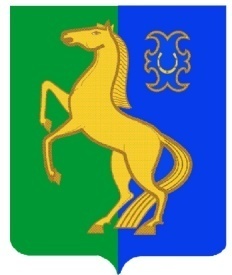 ЙƏРМƏКƏЙ районы                                                            совет сельского поселения     муниципаль РАЙОНЫның                                                 Нижнеулу-елгинский сельсовет     тубəнге олойылfа АУЫЛ СОВЕТЫ                                           МУНИЦИПАЛЬНОГО РАЙОНА     ауыл БИЛƏмƏҺе  советы                                                            ЕРМЕКЕЕВСКий РАЙОН        452196, Тубǝнге Олойылға Йǝштǝр урамы,10                                          452196, с. Нижнеулу-Елга, ул. Молодежная,10      Тел. (34741) 2-53-15                                                                                    Тел. (34741) 2-53-15ҠАРАР                                                            № 4/6                                                         РЕШЕНИЕ               26  ноябрь  2018 г .                                                                                                  26  ноября  2019 г. О публичных слушаниях по  обсуждению  проекта бюджета сельского поселения  Нижнеулу-Елгинский  сельсовет  муниципального района Ермекеевский район республики Башкортостан на 2020 год и на плановый период 2021 и 2022 годов.       В соответствии со ст.28 Федерального закона от 06.10.2003 г. № 131-ФЗ «Об общих принципах организации местного самоуправления в Российской Федерации», статьи 3 п. 1.1, ст.11 Устава  сельского поселения Нижнеулу-Елгинский сельсовет муниципального района Ермекеевский район Республики Башкортостан, п. 1.1.3  Положения о порядке проведения публичных слушаний в сельском поселении Нижнеулу-Елгинский сельсовет муниципального района Ермекеевский район Республики Башкортостан, утвержденного решением Совета сельского поселения Нижнеулу-Елгинский сельсовет муниципального района Ермекеевский район Республики Башкортостан № 24/4 от 21.06.2018 г., Совет сельского поселения Нижнеулу-Елгинский сельсовет муниципального района Ермекеевский район Республики Башкортостан           РЕШИЛ:        1. Назначить публичные слушания по обсуждению  проекта бюджета сельского поселения  Нижнеулу-Елгинский  сельсовет на 2020 год и на   плановый период 2021 и 2022 годов  на 13 декабря  2019 года в здании  многофункционального сельского клуба с.Нижнеулу-Елга. Начало  14-00 часов.         2. Утвердить следующий состав комиссии по подготовке и проведению публичных слушаний по обсуждению  проекта бюджета сельского поселения  Нижнеулу-Елгинский  сельсовет на 2020 год и на   плановый период 2021 и 2022 годов:       - Зарянова О.В. – глава сельского поселения Нижнеулу-Елгинский сельсовет муниципального района Ермекеевский район Республики Башкортостан -  председатель Комиссии по публичным слушаниям ;       - Яковлева С.Н. –  управляющий делами администрации сельского поселения Нижнеулу-Елгинский сельсовет муниципального района Ермекеевский район Республики Башкортостан – секретарь  Комиссии по публичным слушаниям;       - Ибатуллина  Наталья Николаевна – депутат Совета сельского поселения Нижнеулу-Елгинский сельсовет муниципального района Ермекеевский район Республики Башкортостан  -  член  Комиссии по публичным слушаниям.              -     Васильева  Ирина  Александровна - депутат Совета сельского поселения Нижнеулу-Елгинский сельсовет муниципального района Ермекеевский район Республики Башкортостан  -  член  Комиссии по публичным слушаниям.        -  Николаев  Виктор Владимирович -  депутат сельского поселения Нижнеулу-Елгинский сельсовет муниципального района Ермекеевский район Республики Башкортостан  -  член  Комиссии по публичным слушаниям.        3. Установить, что письменные предложения жителей сельского поселения Нижнеулу-Елгинский  сельсовет по обсуждению  проекта бюджета сельского поселения  Нижнеулу-Елгинский  сельсовет на 2020 год и на   плановый период 2021 и 2022 годов в Совет сельского поселения Нижнеулу-Елгинский сельсовет муниципального района Ермекеевский район РБ подаются по адресу: с. Нижнеулу-Елга, ул.Молодежная, 10  с 27 ноября 2019 года по 12 декабря 2019 года.       4.  Проект решения Совета сельского поселения  Нижнеулу-Елгинский сельсовет муниципального района Ермекеевский район Республики Башкортостан  по обсуждению  проекта бюджета сельского поселения  Нижнеулу-Елгинский  сельсовет на 2020 год и на   плановый период 2021 и 2022 годов  разместить  27.11.2019 г.:       - на официальном сайте сельского поселения Нижнеулу-Елгинский сельсовет муниципального района Ермекеевский район Республики Башкортостан    nu_elga@mail.ru в сети  «Интернет»;       - на информационном стенде в здании администрации сельского поселения Нижнеулу-Елгинский  сельсовет   муниципального района Ермекеевский район Республики Башкортостан.         Глава сельского поселения         Нижнеулу-Елгинский    сельсовет                                  О.В.Зарянова       